MONO-viikko 2023MONO-viikolla harjoittelimme yhdessä koulun avajaisjuhlien esityksiä. 5.-luokkalaiset suunnittelivat ja toteuttivat koko luokka-asteen voimin yhteisen juhlaohjelman, joka sisälsi näyttelemistä, laulamista ja uutisten lukemista ja multimediaa. MONO- viikon aikana suunnittelimme myös yhdessä 5.luokkalaisten herkkumyyjäisten järjestämistä koululla. Myyjäisillä on tarkoitus kerätä rahaa tulevia leirikouluja varten. Tapahtuman valmistelun etukäteistöihin kuului mm. mainosten tekemistä, työvuorolistojen suunnittelua ja arpajaisvoittojen hankintaa sekä listaamista. Kovan aherruksen lomassa pidimme huolta myös henkisestä hyvinvoinnista.  Kaikissa luokissa pidettiin Laukaan hyvinvointiopetuksen vuosikellon mukaisia tunteja.Viikko huipentui oppilaiden järjestämiin valinnaisainemessuihin. Kaikki vitosluokkaiset kävivät tutustumassa päivän messutarjontaan, jonka pohjalta tulevan lukuvuoden valinnaisainevalinnat tehdään. Hienosti suunnitelluilla messupisteillä oli myös viidensien luokkien oppilaita esittelemässä eri valinnaisaineita. Ohessa muutamia otoksia messutapahtumastamme. 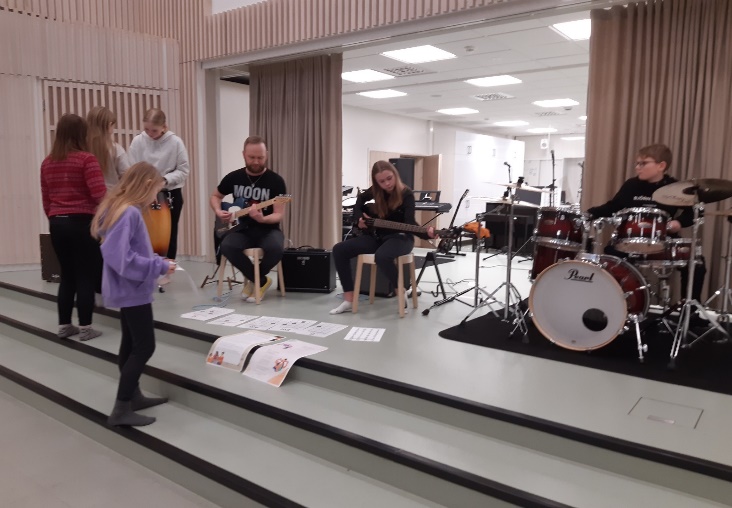 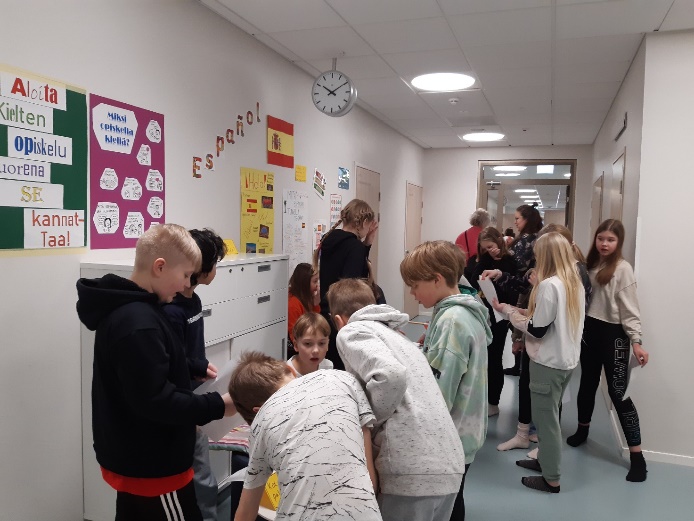 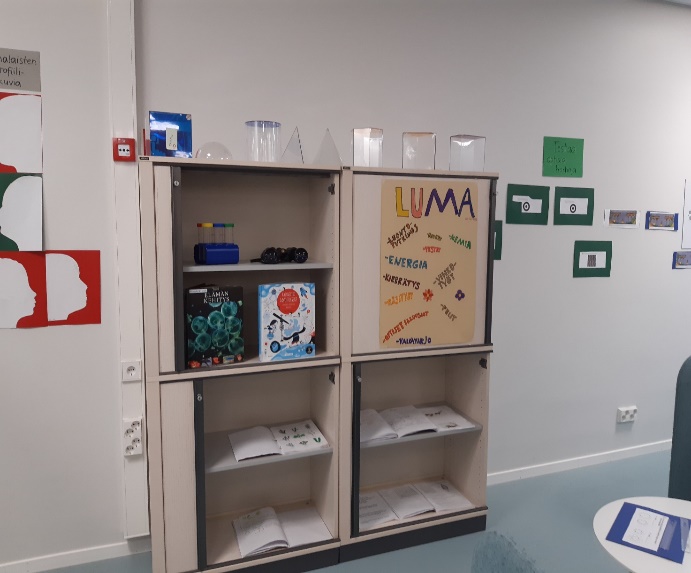 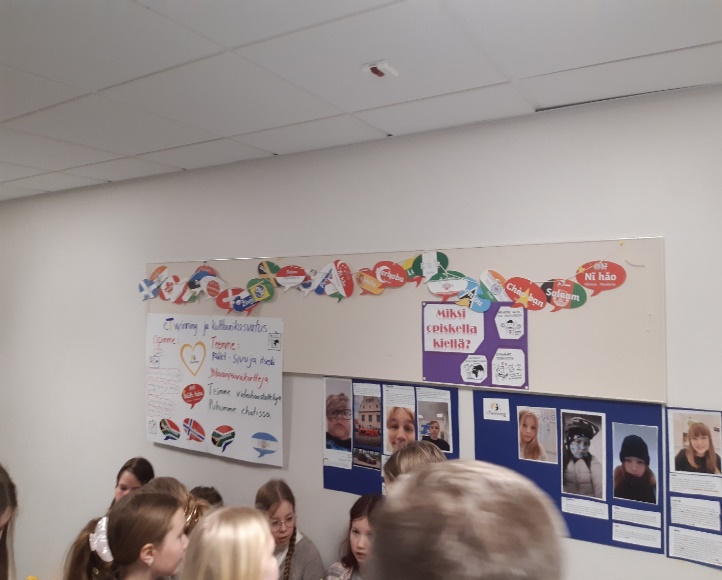 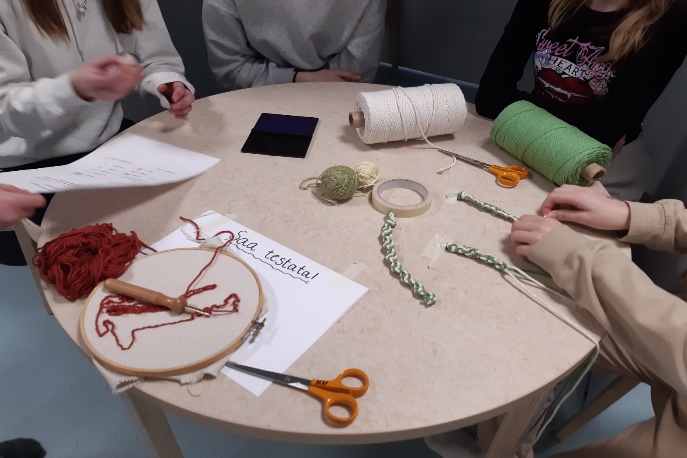 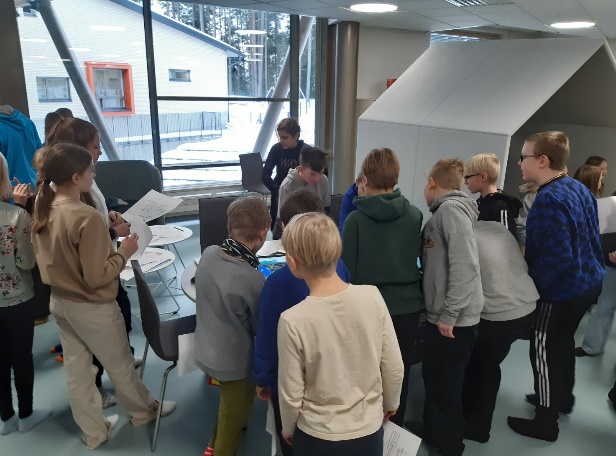 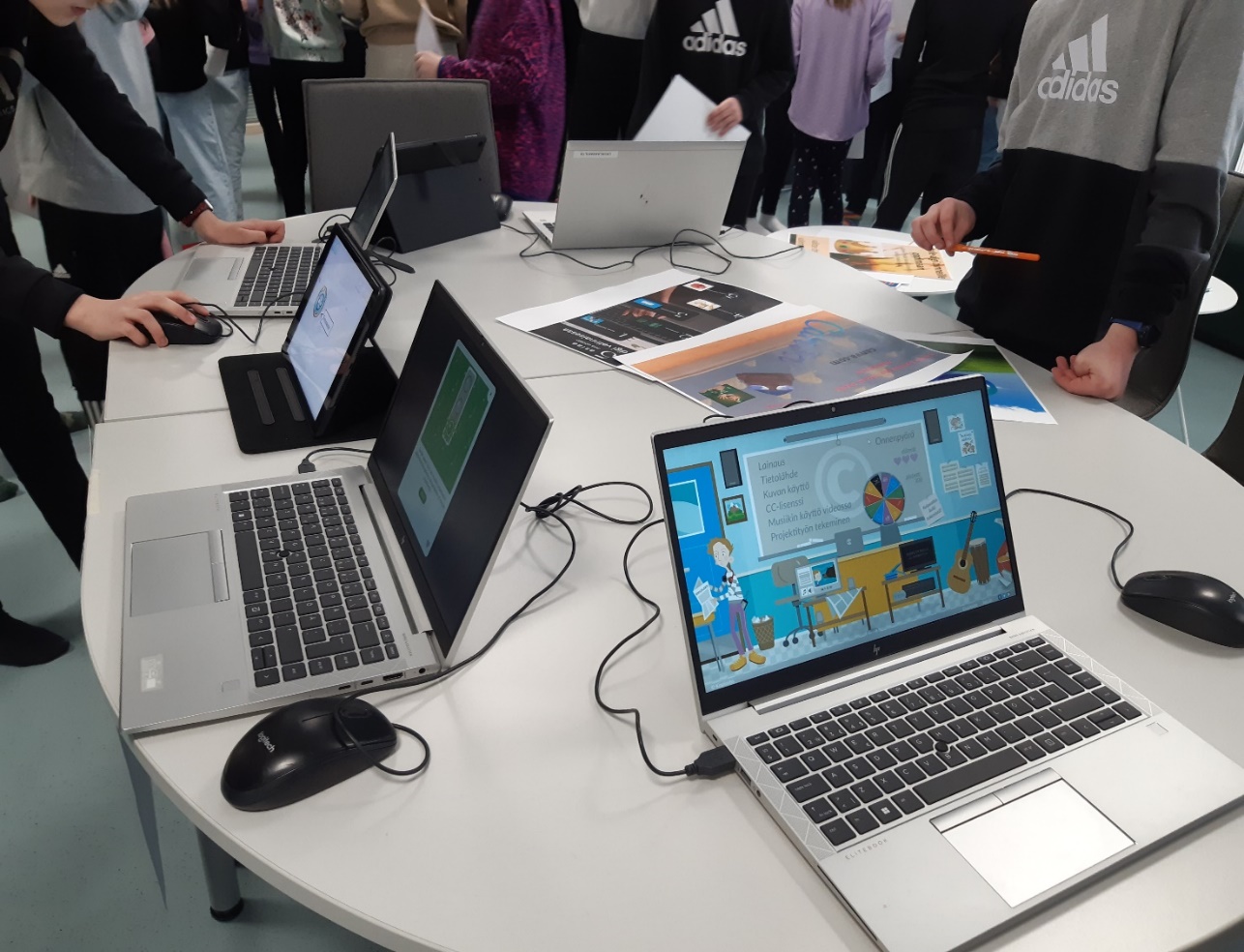 